HD Video Transceiver Connect UTP CAT5 5E 6> No power required, simplified project wiring> Compatible with HDCVI/ HDTVI/ AHD> Plug and play, real-time transmit CCTV HD video signal, video is high quality and stable> Anti-interference, super lighting protection, ESD> ABS outer shell, convenient to use in intensive project> Push-terminal with pigtail, easier for installationDescription of this HD Video Transceiver Connect UTP CAT5 5E 6 STK201P-HD-D2 video balun is a passive (non-amplified) device that allows the transmission of real-time CCTV HD video signal via cost-effective Unshielded Twisted Paired (UTP) cable. The STK201P-HD-D2 is compatible with all HD-TVI, HD-CVI, AHD and CVBS analog cameras.  Used in pairs, STK201P-HD-D2eliminates costly and bulky coaxial cable. The superior interference rejection and low emissions of the STK201P-HD-D2 allow video signals to coexist in the same wire bundle as telephone, datacom, or damaging voltage spikes. Its crosstalk and noise immunity ensure quality video signals. Widely used in security, teaching industry and other complex system environment.Specification of this HD Video Transceiver Connect UTP CAT5 5E 6Application of this HD Video Transceiver Connect UTP CAT5 5E 6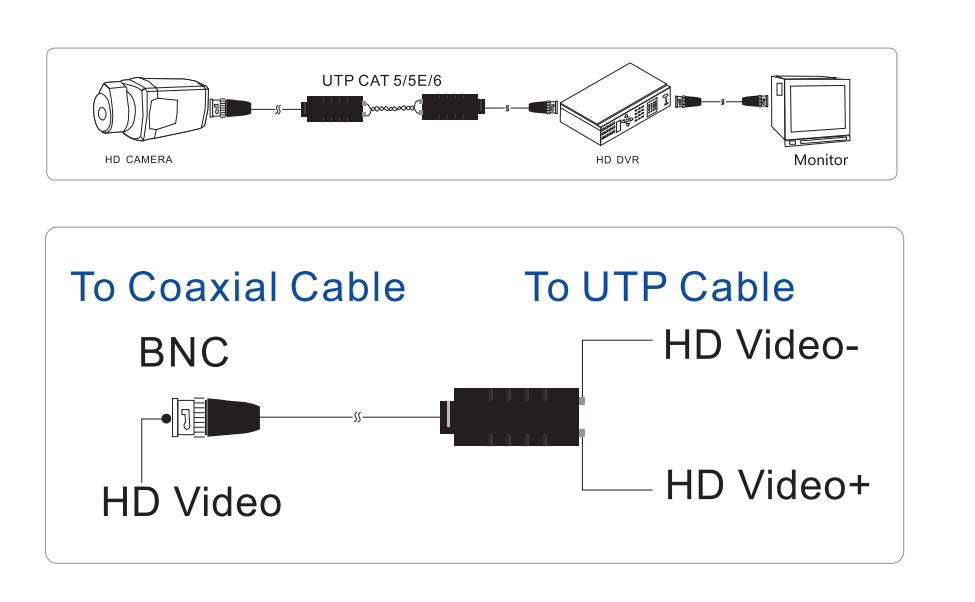 Pictures of this HD Video Transceiver Connect UTP CAT5 5E 6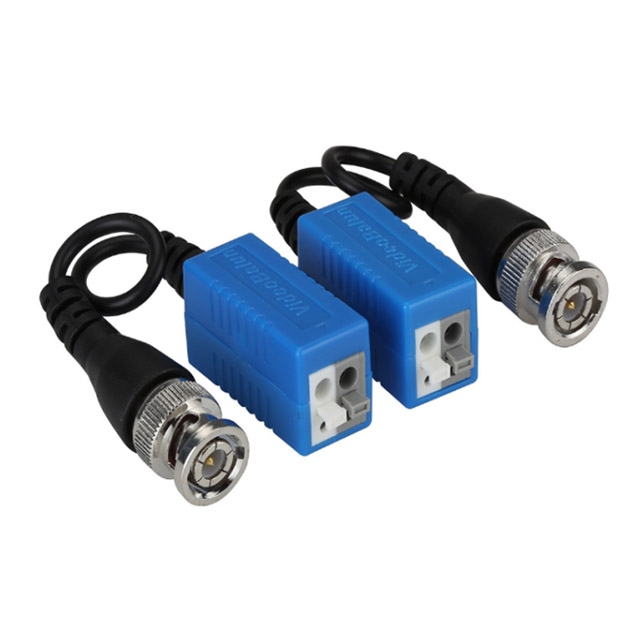 ModelSTK201P-HD-D2PropertiesPropertiesTransmission Signal1 channelTransmission Distance (Max)HDCVI 720P: 400M / 1080P: 250M; 4Mp:200M ;5Mp:200M; 8MP: 180MTransmission Distance (Max)HDTVI 720P/1080P: 250M; 5Mp:200M ; 8MP: 180MTransmission Distance (Max)AHD 720P: 350M / 1080P: 200M;5Mp:200M; 8MP: 180MCategory TypeUTP CAT 5E/6 (R＜10Ω/100M)Video Transmission Properties And PortVideo Transmission Properties And PortCoaxial Video ConnectorBNC-MTwisted-pair Video ConnectorPress-fitting terminalCompatible FormatHDCVI, HDTVI, AHD, CVBSResolution720P/1080P/4MP/5MP/8MP 4KAnti-interference＞60dbProtectionProtectionESD1a contact discharge electricity level 3ESD1b air discharge electricity level 3ESDPer:IEC61000-4-2Coaxial Cable Connector2KV(common-code) Per:IEC61000-4-5UTP Cable Connector2KV(different-code),4KV(common-code),Per:IEC61000-4-5ImpedanceImpedanceBNC Male75 ohmsUTP Cable100 ohmsPhysical PropertiesPhysical PropertiesShellABSColorBlackN.W.50GStabilityStabilityMTBF＞10000HEnvironmentalEnvironmentalOperating Temperature-10~55℃Storage Temperature-20~70℃Humidity0~95%(non-condensing)